Saint Stanislaus SchoolSaint Stanislaus School   September 2020      September 2020      September 2020      September 2020      September 2020      September 2020   SunMonMonTueWedThuFriSatSat12Mass34No Classes5567Labor DayNo Classes7Labor DayNo Classes89 MassMAP Testing Begins1011We Remember12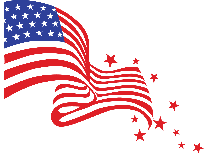 1213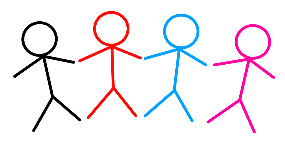 14 Tuition/Fees Due14 Tuition/Fees Due15 Celebrate Grandparents!16Mass17Progress Reports18191920212122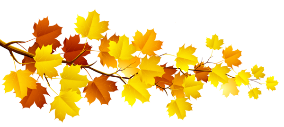 23Mass/Confessions242526262728282930Mass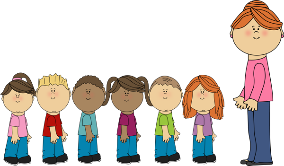 